关于开展“图书馆杯全民英语口语风采展示活动”的通知各单位、各部门：为迎接2019年“4.23世界读书日”，倡导全民阅读，不断创新阅读推广方式，向读者展示图书馆多元化、数字化等新型服务手段，体现图书馆学习中心的服务特质；同时，增强图书馆工作人员专业英语沟通技能，提高图书馆涉外服务能力，现开展全国首届“图书馆杯全民英语口语风采展示活动”，具体通知如下：一、活动主题图书馆，让世界倾听。二、活动对象全国各公共图书馆与高校图书馆馆员、读者。三、活动简介活动利用互联网、大数据智能语音分析系统等新型技术手段开展竞技展示。活动按照参与对象分为“图书馆馆员组”、“图书馆读者组”两个组别进行。四、活动流程（一）图书馆参与组织申请：由图书馆工作人员通过活动官方网站http://contest.52met.com/china“组织单位申请”入口填写图书馆相关信息，提交图书馆作为组织单位参与活动的申请，通过审核后，本馆馆员、读者方可报名参加。（二）选手参与活动报名：1.在电脑端报名，请输入活动官方网站网址 http://contest.52met.com/china 点击“选手报名”2.在手机端报名，请长按以下二维码，进入“MET全民英语”微信公众号，获取报名入口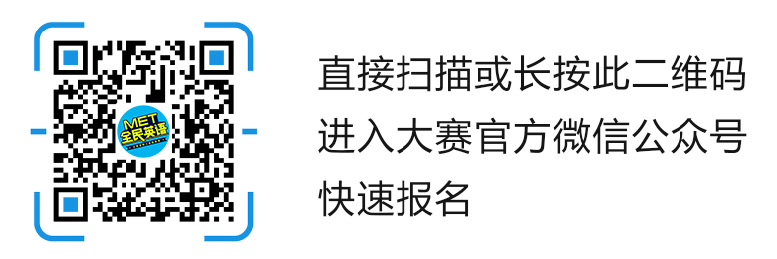 （三）活动日期：1.网络选拔：2019年4月1日至5月10日。2.网络复选：2019年5月28日至6月10日。3.全国总展示：2019年7月（四）活动流程：1.“图书馆馆员组”通过“网络选拔”模式按成绩排名产生优秀展示者名单。2.“图书馆读者组”通过“网络选拔”、“网络复选”、“全国总展示”三个环节产生优秀展示者名单：（1）“网络选拔”是基于互联网环境进行的英语口语网络展示，不受时间、地点限制，读者网络报名、在线展示。利用PC电脑或智能手机通过在线展示平台自动语音分析技术，精准、快速、即时评分,动态排名。每位读者可不计次数重复展示，以此来锻炼口语能力，提升展示水平，系统记录选手最佳得分作为展示成绩。晋级说明如下：①“网络选拔”环节全国前20名读者直接晋级“全国总展示”。②每个省份“网络选拔”前50名（不含①项）晋级“网络复选”，取得有效成绩的读者数不足500人的省份按10：1比例以成绩排序晋级“网络复选”。③以图书馆为单位，每个单位按照取得有效成绩的读者人数以20：1比例按成绩排序晋级“网络复选”，具体标准为：20人以内（含20人）晋级1人；40人以内（含40人）晋级2人；60人以内（含60人）晋级3人，以此类推，每个单位按参与读者数比例方式晋级“网络复选”的数量上限为10人（不包含①②项）。（2）网络复选：由活动组委会分配“网络复选”权限，选手利用PC电脑或智能手机通过在线展示平台进行复选展示，不限制展示次数，无限刷分，系统取最高分进行排序。晋级说明如下：①“网络复选”全国前20名选手晋级“全国总展示”。②“网络复选”环节每个省份前10名选手晋级“全国总展示”（不含①项）（3）全国总展示：晋级“全国总展示”的选手须以所属图书馆为主题，提交一段3至5分钟的英文演讲视频，具体规则另行通知。（四）活动须知：1.参与选手需保证本次参加活动的行为符合国家相关法律法规的要求。2.“全国总展示”选手提交的展示作品凡涉及包括但不限于版权、肖像权、名誉权等法律责任由选手本人承担。3.所有选手参加活动所用音频、视频、文字、图片等，组织机构（主办、承办、协办、组织单位）拥有使用权(包括但不限于用于展览、出版、媒体报道、网络推广等)，不另付稿酬。4.活动展示系统嵌有录音存储程序，自动保留选手最高成绩的展示录音，并上传至活动官网以供检测和监督，如有发现作弊行为，活动组委会将取消其参与资格，并在活动官网通报。5.活动最终解释权归活动组委会所有。五、展示结果: 活动结束后，组委会将对活动开展情况进行研议，对获得以下称号的单位或个人给予鼓励。（一）图书馆馆员组英语口语金星：（名额为参与人数的15%，上限300名）英语口语达人：（名额为参与人数的20%，上限400名）（二）图书馆读者组英语口语金星：（名额为参与人数的5%，上限300名）英语口语达人：（名额为参与人数的15%，上限1000名）星级指导老师：（名额为指导老师数10%，上限100名）（三）其他贡献之星（省级学会、省级图工委）：10名；组织之星（图书馆)：120名；传播之星（学生社团、其他社会团体)：30名。六、联系方式联系人：相老师 13316258590技术支持：400-881-6535活动组织单位沟通QQ群:693483004活动选手交流沟通QQ群:884971105